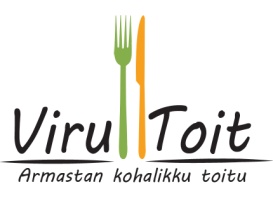 Juba sel reedel, 28.03.2014 selguvad Viru Toidu parimad Nimelt on lõppenud aeg, kui sai esitada kandidaate kolme erinevasse kategooriasse, et välja selgitada parimad:Aasta 2013 Virumaa parim toidutootjaAasta 2013 Virumaa parim toitlustajaAasta 2013 Viru Toidu parim teguTunnustusürituse eesmärk on motiveerida Virumaal tegutsevaid mikro- ja väikeettevõtteid. Tunnustatakse tublisid tegijaid, kes toodavad maitsvaid kohalikke tooteid, pakuvad kohalikust toorainest valmistatud toitu või on teinud midagi suurepärast kohaliku toidu valdkonna edendamiseks Virumaal. Nominentide seast parimad valib välja Viru Toidu brändikomisjonTulemustest anname teada juba uuel nädalal meie kodulehel www.virutoit.ee ja FB-s